ВІДДІЛЕННЯ ЗАГАЛЬНОЇ БІОЛОГІЇ нан уКРАЇНИРада ботанічних садів ТА ДЕНДРОПАРКІВ УкраїниНаціональний дендрологічний парк «Софіївка» НАН України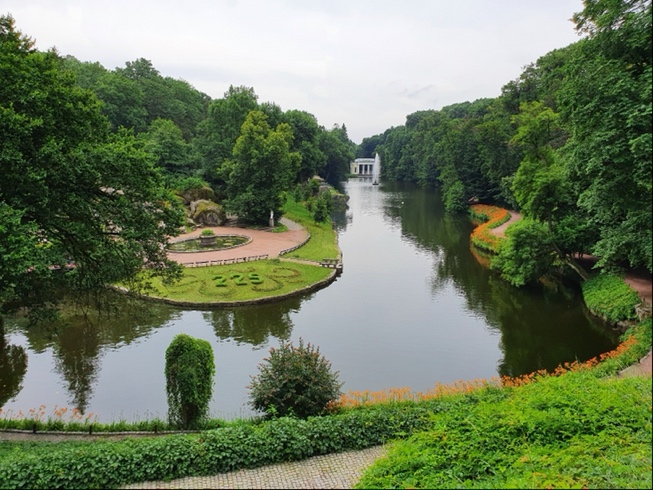 Міжнародна наукова конференція«ОХОРОНА БІОРІЗНОМАНІТТЯ ТА ІСТОРИКО-КУЛЬТУРНОЇ СПАДЩИНИ У БОТАНІЧНИХ САДАХ ТА ДЕНДРОПАРКАХ»присвячена 225-річниці заснування Національного дендрологічного парку «Софіївка» НАН України28–30 вересня 2021 р.Перший інформаційний листУмань – 2021ШАНОВНІ КОЛЕГИ!Запрошуємо Вас взяти участь у роботі Міжнародної наукової конференції «ОХОРОНА БІОРІЗНОМАНІТТЯ ТА ІСТОРИКО-КУЛЬТУРНОЇ СПАДЩИНИ У БОТАНІЧНИХ САДАХ ТА ДЕНДРОПАРКАХ», присвяченій 225-річниці заснування Національного дендрологічного парку «Софіївка» НАН України, яка відбудеться 28–30 вересня 2021 р. в м. Умань на базі Національного дендрологічного парку «Софіївка» НАН України.ОРГАНІЗАЦІЙНИЙ КОМІТЕТ КОНФЕРЕНЦІЇСпівголови оргкомітету:Косенко Іван Семенович – директор Національного дендрологічного парку «Софіївка» НАН України, член-кор. НАН України, д.б.н., професор.Радченко Володимир Григорович – Академік-секретар Бюро відділення загальної біології НАН України, Академік НАН України, д.б.н., професор.Заіменко Наталія Василівна – директор НБС імені М. М. Гришка НАН України, голова Ради ботанічних садів та дендропарків України, член-кор. НАН України, д.б.н., професор.Відповідальний секретар оргкомітету:Ковтонюк Анна Іванівна – м.н.с. відділу трав’янистих рослин Національного дендрологічного парку «Софіївка» НАН України, к.б.н.Члени оргкомітету:Балабак Олександр Анатолійович – завідувач відділу генетики, селекції та репродуктивної біології, доктор с.-г. наук, с.н.с.;Грабовий Володимир Миколайович – заступник директора з наукової роботи Національного дендрологічного парку «Софіївка» НАН України, к.б.н., с.н.с.;Діденко Інна Петрівна – завідувач відділу трав’янистих рослин Національного дендрологічного парку «Софіївка» НАН України, к.б.н.;Музика Григорій Іванович – завідувач відділу дендрології та паркобудівництва Національного дендрологічного парку «Софіївка» НАН України, к.б.н., с.н.с.;Опалко Анатолій Іванович – провідний наук. сп. відділу генетики, селекції та репродуктивної біології кандидат с.-г. наук, професор;Швець Тетяна Анатоліївна – вчений секретар Національного дендрологічного парку «Софіївка» НАН України, к.б.н.;Адреса оргкомітету:Національний дендрологічний парк «Софіївка» НАНУ, вул. Київська, 12а, м. Умань, Черкаська область, 20300 Україна, контактний тел.: (047-44) 3-63-19, факс (047-44) 3-72-94.НАУКОВІ НАПРЯМКИ РОБОТИ КОНФЕРЕНЦІЇ:Історичні дослідження в старовинних парках та ботанічних садах.Інтродукція рослин, способи збагачення біорізноманіття.Збереження біорізноманіття in situ та ex situ.Гармонізація екологічного середовища.Розсадництво у ботанічних садах та дендропарках.Селекційно-генетичні дослідження та біотехнологія рослин.Дидактичні питання дендрології та садово-паркового мистецтва.ФОРМА УЧАСТІ В КОНФЕРЕНЦІЇ:Доповідь на пленарному засіданні.Доповідь на секційному засіданні.Стендова доповідь.Заочна участь (публікація матеріалів).Робочі мови: українська, російська, англійська.Для участі в роботі конференції необхідно до 1 вересня 2021 року надіслати на адресу оргкомітету sofiyivka_225@ukr.net :реєстраційну форму;електронний рукопис статті.(Реєстраційну форму та файл з текстом матеріалів прохання називати за прізвищем першого автора латиницею: Bondar_reg.doc, Bondar_text.doc.)Організаційний внесок у сумі 200 грн. учасники конференції сплачують безпосередньо при реєстрації.Матеріали конференції будуть опубліковані у вигляді окремого збірника статейПРАВИЛА ОФОРМЛЕННЯ МАТЕРІАЛІВ КОНФЕРЕНЦІЇ:Текст матеріалів подається однією з робочих мов конференції, обсяг статті – не менше 7 сторінок, з таблицями, рисунками (або без них) з посиланнями на джерела у круглих дужках за прізвищем автора/авторів і бібліографією, (оформленою за міжнародним стандартом APA Style і розміщеною за алфавітом, однак починаючи з кирилиці), з використанням редактора Microsoft Word.Формат документа – A4; береги (поля) на сторінці по 2,0 см; формат файлу – «...doc» (MS Word 2003); тип шрифту – Times New Roman, кегель – 14, інтервал – 1,5; абзац – 1,25.Текст без переносів, вирівнювання за шириною; позначення лапок – типографською «ялинкою», малюнків – «Рис.», таблиць – «Таблиця». Латинські назви рослин виділяти курсивом (за першого їх згадування в тексті – із зазначенням авторів таксонів, далі – без авторів). Оформлення списку літератури виконувати відповідно до вимог APA-Style.Структура статті: УДК (Універсальний десятковий класифікатор); прізвище та ініціали автора (авторів), назва закладу, в якому виконано роботу; електронна адреса автора для листування; назва статті, структурована анотація та ключові слова (обов'язково подаються українською й англійською мовами та мовою статті). Розмір кожної анотації має бути не менш ніж 500 знаків з пробілами. Текст статті має бути структурований: вступ, матеріали та методи, результати та обговорення, висновки, список використаних джерел. Рисунки до статті приймаються в форматах: png, jpg, bmp, tiff з роздільною здатність понад 300 dpi. Якщо ілюстрації виконані у Word, — то всі їхні компоненти мають бути згруповані. При подачі фотографій варто пам'ятати, що у паперовому варіанті збірника вони будуть чорно-білими. Рисунки низької якості, нечіткі або нечитабельні можуть бути відхилені редколегією.Статті, що не відповідають тематиці конференції, за рішенням оргкомітету можуть бути відхилені, про що буде повідомлено авторам.З питань оформлення публікацій звертатись за тел.:+380961308860 Анна Іванівна КовтонюкПРИКЛАД ОФОРМЛЕННЯ МАТЕРІАЛІВ ДО ЗБІРНИКА:УДКНазва статті (З великої літери українською та англійською мовами. Вирівнювання по центру)П.І.П. авторів, науковий ступінь, установа, місто, електронна адреса(українською та англійською мовами)Анотація (українською та англійською мовами та мовою статті, розмір анотації має бути не менш ніж 500 знаків з пробіламиКлючові слова (українською та англійською мовами)Основний текст статті…….. Вирівнювання за шириною.Включає:Вступ. Матеріали і методи. Результати та обговорення. Висновки.Список використаних джерел.ПРИКЛАД ОФОРМЛЕННЯ СПИСКУ ВИКОРИСТАНИХ ДЖЕРЕЛКнигиАтраментова, Л. О., Утєвська, О. М. (2007). Біометрія: підручник. Харків: Ранок, 176 с.Кобів, Ю. (2004). Словник українських наукових і народних назв судинних рослин. Київ: Наук. думка. 800 с.Книги, які цитуються за назвоюЕтимологічний словник української мови: в 7-ми т. (2004). Т. 4. Київ: Наук. думка. 653 с.Флора УРСР. (1936–1965). Т. 1–12. К.: Вид-во АН УРСРПеріодичні виданняДерев'янко, Н. В., Дерев'янко, В. М., Горбенко, Н. Є. (2016). Інтродукція хурми віргінської (Diospyros virginiana L.) в Україні. Науковий вісник НЛТУ України. Вип. 26.5. С. 48–59.Клименко, С. В. (2008). Интродукция и селекция нетрадиционных плодовых растений в Украине. Сборник научных трудов Государственного Никитского ботанического сада, (130). С. 83–95.APG IV (2016). An update of the Angiosperm Phylogeny Group classification for the orders and families of flowering plants: The Angiosperm Phylogeny Group. Botanical Journal of the Linnean Society, 181(1). Р. 1–20. https://doi.org/10.1111/boj.12385.Матеріали конференцій, семінарівЯрошенко, А. О., & Шпичак, О. С. (2018). Плоди калини звичайної (Viburnum opulus L.) у традиційній та народній медицині. Теоретичні та практичні аспекти дослідження лікарських рослин: матеріали ІII міжнар. наук.-практ. Internet-конф. (м. Харків, 26–28 листопада 2018 р.). Харків: НФаУ С. 227–229.Клименко, С. В. (2013). Декоративные плодовые растения для городского озеленения. Роль ботанічних садів і дендропарків у збереженні та збагаченні біологічного різноманіття урбанізованих територій: матеріали Міжнародної наукової конференції (28–31 трав. 2013 р.) / [Гол. ред. В. Г. Радченко]. Київ: НЦЕБМ НАН України, С. 26–29.Автореферати, монографіїЯременко, Л. М. (1964). Биологические особенности декоративных видов рода яблоня (Malus Mill.) и перспективы их использования: автореф. дисс. на соискание уч. степени канд. биол. наук. Киев. 26 с.Меженський, В. М. & Меженська, Л. О. (2017). Класифікація Viburnum L. — Калина. Систематика і класифікація плодових рослин: монографія. Київ: Ліра-К. С. 583–605.Електронні джерелаMalus Mill. The Plant List, 2013. Version 1.1 URL: http://www.theplantlist.org/tpl1.1/search?q=malus / (accessed 20 May 2020).Google Планета Земля Soft [електронний ресурс] // режим доступу: http:// www.google.comMalus Mill. Catalogue of Life, 2020. Annual Checklist URL:https://www.catalogueoflife.org/col/search/all/key/malus/fossil/1/match/1 (accessed 20 May 2020).РЕЄСТРАЦІЙНА ФОРМАна участь у конференції «ОХОРОНА БІОРІЗНОМАНІТТЯ ТА ІСТОРИКО-КУЛЬТУРНОЇ СПАДЩИНИ У БОТАНІЧНИХ САДАХ ТА ДЕНДРОПАРКАХ»(прохання надіслати на ел. адресу оргкомітету не пізніше 1 вересня 2021 р.)Прізвище:Ім’я:По-батькові:Науковий ступінь:Вчене звання:Місце основної роботи:Посада:Назва доповіді:Форма участі (очна, заочна):Форма доповіді (усна, стендова, співдоповідач):Потреба у позеленення (так/ні):Контактний телефон:Контактний e-mail:Другий інформаційний лист буде надіслано зареєстрованим учасникам15 вересня 2021 р.У ньому буде надано детальну інформацію про програму конференції, екскурсії, оплату за проживання і харчування, тощо.З повагою, Оргкомітет конференції!Оргкомітет буде вдячний Вам за поширенняінформації про нашу конференцію серед колег!